UNIVERSITE CENTRALE D’ÉQUATEURFACULTE DE PHILOSOPHIE, LETTRES ET SCIENCES DE L’EDUCATIONFILIERE PLURILINGUEFRANÇAIS SUR OBJECTIF SPECIFIQUESGASTRONOMIEPREMIÈRE NIVEAUFICHE ENSEIGNANTProfesseure : Victoria VELASTEGUI	Prénom/Nom :							Date :1.- En fonction des lieux représentés sur les images, décidez du type de tourisme qui aurait lieu ?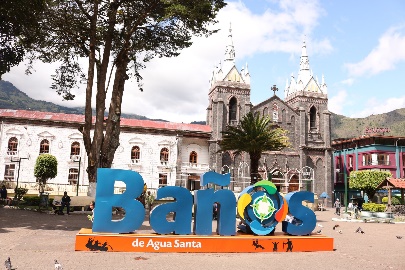 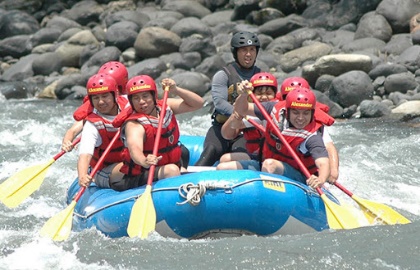 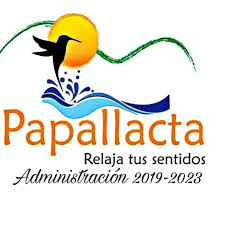 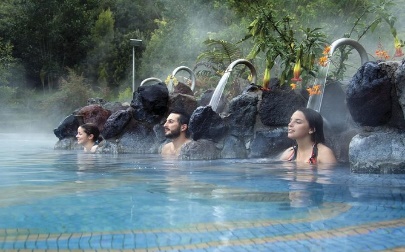 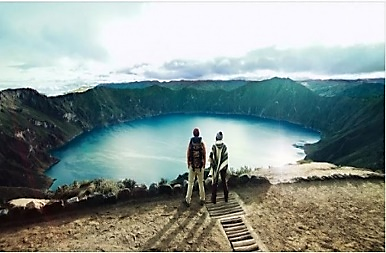 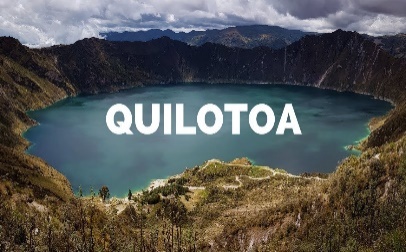 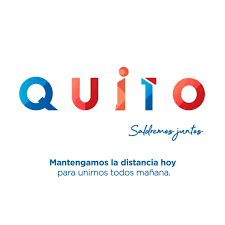 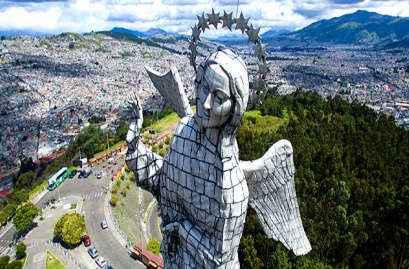 2. Quelles sont les caractéristiques de :Tourisme d´affaires :Il  concerne les séjours organisés dans des buts  commerciaux, de formation, de convention. Il s’agit  de l’organisation de conférences, congrès, séminaires.Pour accueillir cette typologie de “touristes” il faut  disposer de grandes structures d’hébergement avec  des salles de conférences, un équipement  informatique et du personnel avec une formation  technologique.Tourisme équitable :Il s’agit d’un nouveau type de tourisme né de la prise  de conscience des dégâts provoqués dans  nombreuses destinations par le voyage conçu comme  produit de masse. Suite aux problèmes de pollution,  d’urbanisation sauvage et de l’exploitation de  certaines minorités, des professionnels du tourisme  proposent des vacances étiques dans le respect de  l’environnement et de l’aide envers les peuples hôtes.Tourisme religieux :Il s’agit de voyages à  vocation religieuse conçus comme des pèlerinages ou  des visites dans les villes-sanctuaire et souvent  organisés par des associations catholiques. Les lieux  destinés à héberger cette typologie de touristes  doivent posséder une haute capacité réceptive et être  bien desservis. Ce tourisme s’accompagne souvent de  celui culturel qui comporte la visite guidée des  églises, abbaye, sanctuaire.3. Choisissez le type de tourisme que vous aimez le plus et commentez, car c'est votre préférence, quels seraient les 5 endroits que vous visiteriez dans votre plan de voyage et si cet endroit est destiné au tourisme national ou international et pourquoi.DANS CETTE ACTIVITÉ, L'ÉTUDIANT A LA LIBERTÉ D'EXPLIQUER.